lgbfgfTds k/LIff sIffM &	ljifoM ul0ft!= sf]0fsf] k|sf/ x]/L vfln7fpF eg'{xf];\ . fill in the gaps with appropriate type of angle	(1x4)-s_ 7Ls 90o sf] sf]0fnfO{ ======================================== elgG5 . The angle of exactly 90o is called ………………..-v_ 90o eGbf ;fgf] / 0o eGbf 7"nf] sf]0fnfO{ ======================================== elgG5 . The angle smaller than 90o and greater than 0o is called ………………-u_ 90o eGbf 7"nf] 180o eGbf ;fgf] sf]0fnfO{ ======================================== elgG5 . The angle greater than 90o and smaller than 180o is called …………………….-3_ 7Ls 180o sf] sf]0fnfO{ ======================================== elgG5 . The angle of exactly 180o is called ……………… @= sDkf;sf] k|of]u u/L 60 l8u|Lsf] sf]0f lvRg'xf];\ . Construct an angle of 60o by using compass. #= tnsf] juf{lªst sfuhdf b'O{ j6f ;dfgfGt/ /]vfx? lvRg'xf];\ . Draw two parallel lines in the given graph paper.	(1)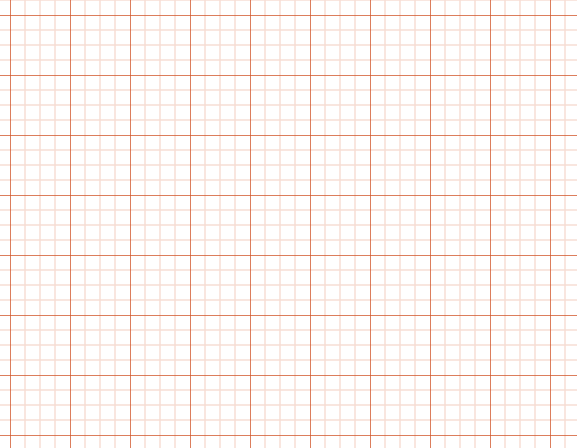 $= tLgcf]6} e'hfx? a/fa/ ePsf] lqe'hnfO{ s] elgG5 < l7s lrGx -_ nufpg'xf];\ . What is the name for a triangle with all three equal sides? Mark with a tick mark ().	 [1]-s_ ;dlåafx' lqe'h Isosceles triangle-v_ ;dafx' lqe'h equilateral triangle-u_ lj;dafx' lqe'h Scalene triangle%= tnsf] if8d'vfsf] cfotg slt x'G5 < what is the volume of a given cuboid? [1]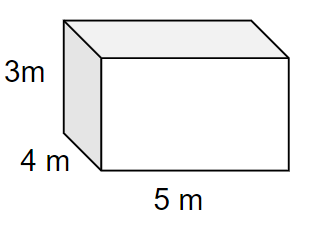 -s 12 ld6/ (12 meter)-v_ 12 ju{ld6/ (12 square meter)-u_ 60 3gld6/ (60 cube meter)-3_ 60 ju{ld6/ (60 square meter)^= Pp6f ;8d'vfsf s'gf, lsgf/f / ;txsf] ;DaGw s] x'G5 < What is the relationship between the vertices, edges and faces of a cuboid?-s_  F+V–E = 2 -v_  FV–E = 2-u_  FV+E  = 2-3_  F+V+E = 2&= 80  [10  2(4  3)]  ? -s_ 6-v_ 10-u_ 16-3_ 40*= 24 sf ?9 u'0fgv08 s'g x'g\ < Which are the prime factors of 24?-s_ 3  8-v_ 2  12-u_ 6  3  2-3_ 2  2  2  3  (= 12 / 10 sf] n; slt x'G5 < What is the LCM of 12 and 10?-s_ 120 -v_ 120 -u_ 120 -u_ 12 !)= ;/n ug'{xf];\ Simplify: 	(2)!!= ? 200 df lsg]sf] lstfj ? 170 a]Rbf slt gfkmf jf gf]S;fg x'G5 < What is the profit or loss when a book is bought for Rs. 200 and sold for Rs. 170? 	(2)!@= rf/cf]6f sndsf] d"No ? 32 k5{ eg] 8 cf]6f sndsf] d"No slt k5{ < If the cost of four pens is Rs. 32. What is the cost of 8 such pens?	(2)!#= ;/n ug'xf];\ SimplifyM 5x  2y + 7x  2y  3x	(2)!$= ;lds/0f 3x + 5 = 9  xn ug'{xf];\ . Solve the equation 3x + 5 = 9. 	(1)!%= ljGb' A sf] lgb]{zfª\s slt x'G5 < What is the coordinate of point A?	(1)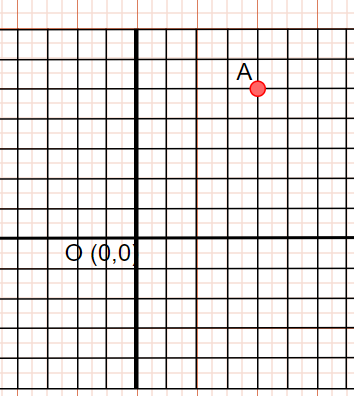 ===============================================!^= tflnsfdf lstfjsf] ;ª\Vof lbOPsf] 5 . In the given table, number of different books is given. 	(4)pk/f]St tYofª\snfO{ tnsf] juf{ª\lst sfuhdf jf/u|fkm lvRg'xf];\ . Make a bar graph to show the above data.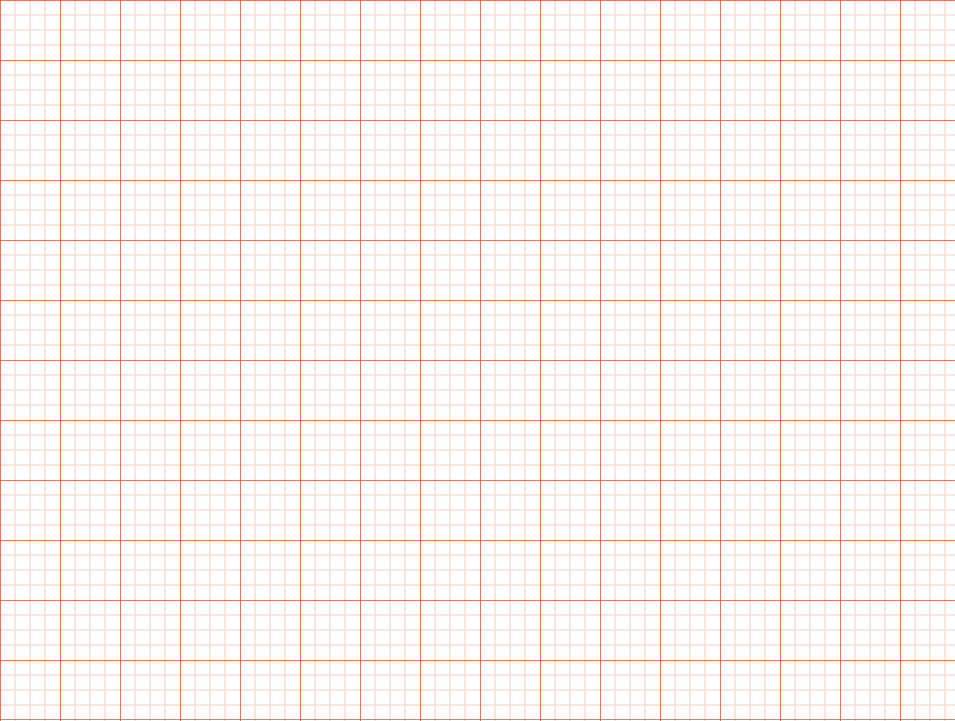 !&= u'0fg ug'{xf];\  . Multiply. 	(2)(x + y) (2x - y)lstfjsf] gfd (Book’s name);ª\Vof(number)g]kfnL Nepali20ul0ft Math30c+u|]hL English15lj1fg Science25